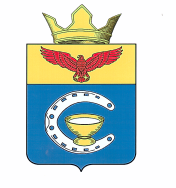 ВОЛГОГРАДСКАЯ ОБЛАСТЬПАЛЛАСОВКИЙ МУНИЦИПАЛЬНЫЙ РАЙОНАДМИНИСТРАЦИЯ САВИНСКОГО СЕЛЬСКОГО ПОСЕЛЕНИЯПОСТАНОВЛЕНИЕ«20» февраля 2017 года                          с. Савинка                                      № 23О внесении изменений и дополнений вПостановление администрацииСавинского сельского поселения№56 от 04 июня 2015 года«Об утверждении административногорегламента предоставления муниципальнойуслуги «Предоставление земельного участка, находящегося вмуниципальной собственности в собственность,аренду без  проведения торгов»(в редакции Постановлений № 156 от 24 декабря 2015 года,№1 от «10» января 2017г.)           С целью приведения законодательства Савинского сельского поселения в соответствии с действующим законодательством, руководствуясь статьей 7 Федерального закона от 06 октября 2003 года № 131-ФЗ «Об общих принципах организации местного самоуправления в Российской Федерации», Администрация Савинского сельского поселенияПОСТАНОВЛЯЕТ:        1.Внести изменения и дополнения в Постановление Администрации Савинского сельского поселения №56 от 04 июня 2015 года «Об утверждении административного регламента предоставления муниципальной услуги «Предоставление земельного участка, находящегося в муниципальной собственности в собственность, аренду без  проведения торгов» (в редакции Постановлений № 156 от 24 декабря 2015 года, №1  от «10» января 2017г.) (далее- Постановление).1.1 В грифах приложений №1, 2, 3 к Административному регламенту слова «государственная собственность на который не разграничена или»- исключить.         1.2 Название приложения №3 к Административному регламенту изложить в следующей редакции:«Блок-схемапоследовательности процедур при предоставлениимуниципальной услуги «Предоставление земельного участка, находящегося в муниципальной собственности в собственность, аренду без  проведения торгов»        2. Контроль за исполнением настоящего Постановления, оставляю за собой.         3.Настоящее Постановление вступает в силу с момента официального опубликования (обнародования).Глава Савинского                                                                        А.А. Перченкосельского поселения                                                     Рег. №23 /2017г.    